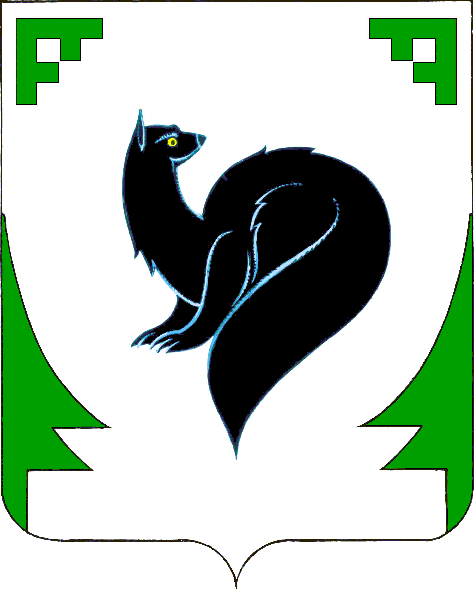 Российская ФедерацияМУНИЦИПАЛЬНОЕ ОБРАЗОВАНИЕХанты-Мансийского автономного округа - ЮгрыГОРОДСКОЙ ОКРУГ ГОРОД   МЕГИОНМуниципальная комиссия по делам несовершеннолетнихи защите их прав в городе Мегионе ПОСТАНОВЛЕНИЕот 23 июля 2020 года        		           			                                                 №52-Кгород Мегион, улица Садовая, 7, конференц-зал, 14 часов 15 минут (сведения об участниках заседания указаны в протоколе заседания Комиссии)«О принятых мерах по организации в летний период 2020 года трудоустройства, оздоровления, отдыха и занятости несовершеннолетних, находящихся в социально опасном положении, несовершеннолетних проживающих в семьях, находящихся в социально опасном положении, несовершеннолетних, состоящих на профилактическом учете в ОДН ОМВД России по городу Мегиону»Заслушав и обсудив информацию КУ ХМАО – Югры «Мегионский центр занятости населения», ОПДН ОМВД России по городу Мегиону, департамента образования и молодежной политики администрации города Мегиона, отдела физической культуры и спорта администрации города, отдела культуры администрации города, БУ ХМАО – Югры «Мегионская городская больница», управления социальной защиты населения по городу Мегиону, БУ ПО ХМАО-Югры «Мегионский политехнический колледж», КОУ ХМАО – Югры «Мегионская школа для обучающихся с ограниченными возможностями здоровья», муниципальных образовательных организаций, расположенных на территории городского округа города Мегиона. Комиссия установила:В целях предотвращения распространения новой коронавирусной инфекции, вызванной COVID-19, Управление Роспотребнадзора по ХМАО – Югре считает целесообразным ограничения, введенные Губернатором автономного округа, в части отмены проведения организациями отдыха и оздоровления детей оздоровительных смен в июле 2020 года и продлить ограничения до стабилизации эпидемиологической обстановки, но не ранее чем до 1 августа 2020 года.Организация занятости детей проводится посредствам онлайн технологий, а именно занятия в кружках, спортивных секциях, клубах, объединениях дополнительного образования детей. Реализуются программы по общеразвивающим и предпрофессиональным программам дополнительного образования и по программам спортивной подготовки в части общефизической подготовки с использованием электронного обучения и дистанционных образовательных технологий.В связи с ограничениями, введенными Губернатором Ханты-Мансийского автономного округа – Югры в целях предотвращения распространения новой коронавирусной инфекции, вызванной COVID-19 выездной отдых для несовершеннолетних, запланированный на июль 2020 года не реализован (АППГ – 15 несовершеннолетних, в том числе 7 несовершеннолетних из семей СОП, в том числе на базе БУ «Сургутский центр социального обслуживания населения»).БУ «Мегионский комплексный центр социального обслуживания населения» организована работа по информированию родителей (посредством телефонной связи, электронной почты, мессенджеров Viber, WhatsApp) об опасностях, связанных с нахождением детей вблизи водоемов, на дорогах, оставлением открытыми окон, о необходимости контролировать времяпрепровождением несовершеннолетних в том числе, по вопросу недопущения нахождения   несовершеннолетних в ночное время без сопровождения родителей. С несовершеннолетними из семей, находящихся в социально опасном положении проводится профилактическая работа о необходимости организации безопасного досуга несовершеннолетних в свободное, в том числе каникулярное время, в период введения режима повышенной готовности.Информационные буклеты по профилактике детского травматизма, правилам дорожного движения, правилам поведения несовершеннолетних во время проведения экскурсионных мероприятий, походов в лес, во время купания размещены на официальных сайтах спортивных организаций в разделе «воспитательная работа», а также в родительских группах в мессенджерах «WhatsApp», «Viber».Учреждениями культуры и учреждениями в сфере дополнительного образования в сфере культуры на официальных сайтах учреждений и социальных сетях размещены мероприятия досуга и занятости детей, включающих онлайн-активности и мастер классы, направленные на развитие творческих, художественных и физических способностей несовершеннолетних, реализуемых в онлайн пространстве для массового участия детей в период с 01.07.2020 по 31.07.2020. Общее количество просмотров онлайн-мероприятий в период с 01.07.2020 по 20.07.2020 составило более 35 тысяч. Информация о мероприятиях в режиме онлайн размещена на сайтах учреждений и социальных сетях. Кроме того, информация об онлайн-мероприятиях направлялась на домашние адреса несовершеннолетних, находящихся в СОП.В течение июля 2020 года служба социально-психологического сопровождения БУ «Мегионский политехнический колледж» осуществляла ежедневный контроль времяпрепровождения несовершеннолетних, проживающих в данных семьях, в том числе посредством телефонной связи и иных дистанционных технологий.В 7 семьях, находящихся в социально опасном положении, проведены следующие профилактические мероприятия:Разъяснительные беседы с обучающимся и родителями (законными представителями), в том числе посредством телефонной связи и иных дистанционных технологий:Профилактические меры безопасности и защиты в период повышенной готовности и во время режима самоизоляции.Комплексная безопасность (пожарная безопасность, электробезопасность, профилактика наркомании и токсикомании, антитеррористическая безопасность, безопасность на автомобильных и железных дорогах).Правила поведения в Интернете.Бродячие собаки. Памятка.Осторожно: клещи!            6. Памятка для родителей «Счастливое детство - безопасное».7. Буклет «Безопасное лето – 2020».Руководствуясь пунктами 1,2 статьи 14, статьи 16 Закона Ханты-Мансийского автономного округа – Югры от 12.10.2005 №74-оз «О комиссиях по делам несовершеннолетних и защите их прав в Ханты-Мансийском автономном округе – Югре и наделении органов местного самоуправления отдельными полномочиями по образованию и организации деятельности комиссий по делам несовершеннолетних и защите их прав», с целью предупреждения нарушений прав и законных интересов несовершеннолетних, а так же предупреждения безнадзорности и правонарушений несовершеннолетних. Комиссия:ПОСТАНОВЛЯЕТ:1. Утвердить результаты трудоустройства, оздоровления и отдыха несовершеннолетних, находящихся в социально опасном положении, и несовершеннолетних из семей, находящихся в социально опасном положении или иной трудной жизненной ситуации, в том числе состоящих на профилактическом учете в территориальных органах внутренних дел, города Мегиона за июль 2020 года, согласно приложению.Срок: 23.07.2020Председательствующий на заседании Комиссии:исполняющий обязанности заместителя председателя Комиссии                                                                             О.В.РудыкПриложение к постановлению муниципальной комиссии по делам несовершеннолетних и защите их прав в городе Мегионе от «23» июля 2020 г. №52-КРезультаты трудоустройства, оздоровления и отдыха несовершеннолетних, находящихся в социально опасном положении, в том числе состоящих на профилактическом учете в территориальных органах внутренних дел в летний периодгородской округ город Мегион, за июль 2020 годаПримечание:сумма чисел, предусмотренных графами таблицы 1.2, 1.3, 1.4, 1,5, 1.6, 1.7, равна числу графы 1.1;сумма чисел, предусмотренных графами таблицы 2.2, 2.3, 2.4, 2.5, 2.6, 2.7, равна числу графы 2.1;сумма чисел, предусмотренных графами таблицы 3.2, 3.3, 3.4, 3.5, 3.6, 3.7, 3.8, равна числу графы 3.1№ п/пИсследуемый параметрСтатистические данные (количество)I. Организация трудоустройства, оздоровления и отдыха несовершеннолетних, в отношении, которых проводится индивидуальная профилактическая работа в соответствии со статьями 5, 6 Федерального закона Российской Федерации от 24 июня 1999 года № 120-ФЗ «Об основах системы профилактики безнадзорности и правонарушений несовершеннолетних» (далее – Закон № 120-ФЗ)I. Организация трудоустройства, оздоровления и отдыха несовершеннолетних, в отношении, которых проводится индивидуальная профилактическая работа в соответствии со статьями 5, 6 Федерального закона Российской Федерации от 24 июня 1999 года № 120-ФЗ «Об основах системы профилактики безнадзорности и правонарушений несовершеннолетних» (далее – Закон № 120-ФЗ)I. Организация трудоустройства, оздоровления и отдыха несовершеннолетних, в отношении, которых проводится индивидуальная профилактическая работа в соответствии со статьями 5, 6 Федерального закона Российской Федерации от 24 июня 1999 года № 120-ФЗ «Об основах системы профилактики безнадзорности и правонарушений несовершеннолетних» (далее – Закон № 120-ФЗ)1.1.Количество несовершеннолетних, в отношении которых проводится индивидуальная профилактическая работа в соответствии со статьями
5,6 Закона № 120-ФЗ, из них 601.1.в возрасте от 14 до 18 лет431.2.Трудоустроено несовершеннолетних, из них:01.2.временно01.2.постоянно01.3.Оздоровлены в отчетном периоде, из них:01.3.посещали детские оздоровительные лагеря и (или) лагеря дневного пребывания, специализированные (профильные) лагеря (палаточные лагеря, лагеря труда и отдыха) по месту постоянного проживания01.3.посещали загородные оздоровительные лагеря и (или) лагеря дневного пребывания, специализированные (профильные) лагеря (палаточные лагеря, лагеря труда и отдыха), расположенные за пределами места проживания, но на территории Югры01.3.посещали детские оздоровительные лагеря и (или) лагеря дневного пребывания, специализированные (профильные) лагеря (палаточные лагеря, лагеря труда и отдыха), расположенные за пределами Югры, но на территории России01.3.посещали детские оздоровительные лагеря и (или) лагеря дневного пребывания, специализированные (профильные) лагеря (палаточные лагеря, лагеря труда и отдыха), расположенные за границей России01.3.нахождение в медицинских оздоровительных центрах (базах, комплексах)01.3.пребывание в социальных учреждениях01.3.выезд к месту отдыха и оздоровления за пределы муниципального образования01.4.Организованные малозатратными формами отдыха (детские дворовые площадки, клубы по интересам, посещение и участие в различных мероприятиях и т.д.)01.5.Занимаются в кружках, спортивных секциях, клубах, объединениях дополнительного образования детей01.6.Иное (перечислить):601.6.Выезд с родителями на родовые угодья, дачи-9;За пределы города в сопровождении родителей (законных представителей) -20601.6.СОШЗТ-1601.6.Заняты в онлайн мероприятиях - 30601.7.Ничем не заняты в отчетном периоде по причине отказа от всех видов предлагаемых видов занятости и оздоровления 0II. Организация трудоустройства, оздоровления и отдыха несовершеннолетних, состоящих на профилактическом учете в органах внутренних делII. Организация трудоустройства, оздоровления и отдыха несовершеннолетних, состоящих на профилактическом учете в органах внутренних делII. Организация трудоустройства, оздоровления и отдыха несовершеннолетних, состоящих на профилактическом учете в органах внутренних дел2.1.Количество несовершеннолетних, состоящих на профилактическом учете в ОВД, из них392.1.в возрасте от 14 до 18 лет272.2.Трудоустроено несовершеннолетних, из них:02.2.временно02.2.постоянно02.3.Оздоровлены в отчетном периоде, из них:02.3.посещали детские оздоровительные лагеря и (или) лагеря дневного пребывания, специализированные (профильные) лагеря (палаточные лагеря, лагеря труда и отдыха) по месту постоянного проживания02.3.посещали загородные оздоровительные лагеря и (или) лагеря дневного пребывания, специализированные (профильные) лагеря (палаточные лагеря, лагеря труда и отдыха), расположенные за пределами места проживания, но на территории Югры02.3.посещали детские оздоровительные лагеря и (или) лагеря дневного пребывания, специализированные (профильные) лагеря (палаточные лагеря, лагеря труда и отдыха), расположенные за пределами Югры, но на территории России02.3.посещали детские оздоровительные лагеря и (или) лагеря дневного пребывания, специализированные (профильные) лагеря (палаточные лагеря, лагеря труда и отдыха), расположенные за границей России0нахождение в медицинских оздоровительных центрах (базах, комплексах)0пребывание в социальных учреждениях0выезд к месту отдыха и оздоровления за пределы муниципального образования02.4.Организованные малозатратными формами отдыха (детские дворовые площадки, клубы по интересам, посещение и участие в различных мероприятиях и т.д.)02.5.Иное (перечислить)39Выезд за пределы города в сопровождении родителей (законных представителей) - 739Выезд с родителями на родовые угодья, дачи - 1139Заняты в онлайн мероприятиях - 21392.6.Занимаются в кружках, спортивных секциях, клубах, объединениях дополнительного образования детей02.7.Ничем не заняты в отчетном периоде по причине отказа от всех видов предлагаемых видов занятости и оздоровления 0III. Организация трудоустройства, оздоровления и отдыха несовершеннолетних из семей, находящихся в социально опасном положении, где родители или иные законные представители несовершеннолетних 
не исполняют своих обязанностей по воспитанию, обучению и (или) содержанию и (или) отрицательно влияют на их поведение либо жестоко обращаются с нимиIII. Организация трудоустройства, оздоровления и отдыха несовершеннолетних из семей, находящихся в социально опасном положении, где родители или иные законные представители несовершеннолетних 
не исполняют своих обязанностей по воспитанию, обучению и (или) содержанию и (или) отрицательно влияют на их поведение либо жестоко обращаются с нимиIII. Организация трудоустройства, оздоровления и отдыха несовершеннолетних из семей, находящихся в социально опасном положении, где родители или иные законные представители несовершеннолетних 
не исполняют своих обязанностей по воспитанию, обучению и (или) содержанию и (или) отрицательно влияют на их поведение либо жестоко обращаются с ними3.1.Количество несовершеннолетних, проживающих в семьях, находящихся в социально опасном положении, где родители или иные законные представители несовершеннолетних не исполняют своих обязанностей по воспитанию, обучению и (или) содержанию и (или) отрицательно влияют на их поведение либо жестоко обращаются с ними, из них:1573.1.в возрасте от 0-3 лет133.1.в возрасте от 4-7 лет 433.1.в возрасте от 8-13 лет583.1.в возрасте от 14-17 лет433.2.Трудоустроено несовершеннолетних, из них:03.2.временно03.2.постоянно03.3.Оздоровлены в отчетном периоде, из них:03.3.посещали детские оздоровительные лагеря и (или) лагеря дневного пребывания, специализированные (профильные) лагеря (палаточные лагеря, лагеря труда и отдыха) по месту постоянного проживания03.3.посещали загородные оздоровительные лагеря и (или) лагеря дневного пребывания, специализированные (профильные) лагеря (палаточные лагеря, лагеря труда и отдыха), расположенные за пределами места проживания, но на территории Югры03.3.посещали детские оздоровительные лагеря и (или) лагеря дневного пребывания, специализированные (профильные) лагеря (палаточные лагеря, лагеря труда и отдыха), расположенные за пределами Югры, но на территории России03.3.посещали детские оздоровительные лагеря и (или) лагеря дневного пребывания, специализированные (профильные) лагеря (палаточные лагеря, лагеря труда и отдыха), расположенные за границей России03.3.находились в учреждениях здравоохранения, в том числе в медицинских оздоровительных центрах (базах, комплексах)03.3.пребывание в социальных учреждениях03.3.выезд к месту отдыха и оздоровления за пределы муниципального образования 03.4.Посещают в отчетном периоде дошкольные организации 33.5.Организованные малозатратными формами отдыха (детские дворовые площадки, клубы по интересам, посещение и участие в различных мероприятиях и т.д.)03.6.Иное (перечислить):1573.6.Выезд за пределы города в сопровождении родителей (законных представителей) - 431573.6.Дети дошкольного возраста находятся под присмотром родителей -  131573.6.Заняты в онлайн мероприятиях - 751573.7.Несовершеннолетние, переданные в замещающие семьи на период ограничения родителей в родительских правах03.8.Занимаются в кружках, спортивных секциях, клубах, объединениях дополнительного образования детей03.9.Ничем не заняты в отчетном периоде по причине отказа от всех видов предлагаемых видов занятости и оздоровления 0